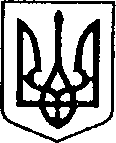 УКРАЇНАЧЕРНІГІВСЬКА ОБЛАСТЬН І Ж И Н С Ь К А    М І С Ь К А    Р А Д АВ И К О Н А В Ч И Й    К О М І Т Е ТР І Ш Е Н Н Явід 29 липня 2021 р.		      м. Ніжин		                            № 267Про надання дозволу на зарахування дітей на цілодобове перебуваннядо закладів, які здійснюють інституційний догляд і виховання	Відповідно до статей 34, 51, 52, 53, 59, 73 Закону України «Про місцеве самоврядування в Україні», Регламенту виконавчого комітету Ніжинської міської ради VIII скликання, затвердженого рішенням Ніжинської міської ради Чернігівської області від 24 грудня 2020 року № 27-4/2020, протоколу засідання комісії з питань захисту прав дитини від 26.07.2021 р. та розглянувши заяви громадян, клопотання служби у справах дітей виконавчий комітет міської ради вирішив:1. На підставі статті 55 Закону України «Про освіту» та статей 9, 12, 19 Закону України «Про охорону дитинства», пункту 35 «Порядку провадження органами опіки та піклування діяльності, пов’язаної із захистом прав дитини», затвердженого постановою Кабінету Міністрів України від 24.09.2008р. № 866 «Питання діяльності органів опіки та піклування, пов’язаної із захистом прав дитини», Постанови Кабінету Міністрів України від 01.06.2020 №586 «Порядок зарахування дітей на цілодобове перебування до закладів, які здійснюють інституційний догляд і виховання дітей» надати дозвіл: …… влаштувати на навчання до Комунального закладу «Чернігівський ліцей» Чернігівської обласної ради неповнолітнього ……, …… року народження, на період 2020-2021 навчального року. Службі у справах дітей виконавчого комітету Ніжинської міської ради влаштувати дитину, позбавлену батьківського піклування, ……, …… р. н., до Комунального закладу «Удайцівський навчально-реабілітаційний центр» Чернігівської обласної ради, оскільки відсутня можливість влаштувати хлопчика до сімейних форм виховання. Доручити службі у справах дітей продовжити пошук родини для дитини. Службі у справах дітей виконавчого комітету Ніжинської міської ради продовжити термін перебування дитини, позбавленої батьківського піклування, ……, …… р. н., в Комунальному закладі «Удайцівський навчально-реабілітаційний центр» Чернігівської обласної ради, оскільки станом на липень 2021 року відсутня можливість влаштувати дівчинку до сімейних форм виховання. Доручити службі у справах дітей продовжити пошук родини для дитини.2. На підставі пунктів 5, 7, 11 Постанови Кабінету Міністрів України від 01.06.2020 №586 «Порядок зарахування дітей на цілодобове перебування до закладів, які здійснюють інституційний догляд і виховання дітей» відмовити ……. у влаштуванні на цілодобове перебування та навчання до Комунального закладу «Городнянський ліцей-інтернат» Чернігівської обласної ради дітей: ……, …… року народження, ……, …… року народження, та ……, …… року народження, на період 2021-2022 навчального року, оскільки мама вийняла житло в місті Ніжині, може влаштуватися на роботу та надати батьківську любов та сімейний затишок дітям. Ніжинському міському Центру соціальних служб для сім'ї, дітей та молоді надати підтримку сім'ї відповідно до її потреб.3. Начальнику служби у справах дітей Рацин Н.Б. забезпечити оприлюднення даного рішення на офіційному сайті міської ради протягом 5 робочих днів з дня його прийняття.4. Контроль за виконанням рішення покласти на заступника міського голови з питань діяльності виконавчих органів ради Грозенко І.В.Головуючий на засіданні виконавчого комітетуНіжинської міської радиперший заступник міського голови з питань діяльності виконавчих органів ради                       Федір ВОВЧЕНКОПояснювальна запискадо проекту рішення «Про надання дозволу на зарахування дітей на цілодобове перебування до закладів, які здійснюють інституційний догляд і виховання»Відповідно до статей 34, 51, 52, 53, 59, 73 Закону України «Про місцеве самоврядування в Україні», Регламенту виконавчого комітету Ніжинської міської ради VIII скликання, затвердженого рішенням Ніжинської міської ради Чернігівської області від 24 грудня 2020 року № 27-4/2020, виконавчий комітет міської ради має право розглядати питання щодо правових засад захисту прав малолітніх (неповнолітніх) дітей.Проект рішення складається з двох розділу:Розділ І. З метою захисту прав та інтересів малолітніх та неповнолітніх дітей, на підставі статті 55 Закону України «Про освіту» та статей  9, 12, 19 Закону України «Про охорону дитинства», Постанов  Кабінету Міністрів України від 01.06.2020 №586 «Порядок зарахування дітей на цілодобове перебування до закладів, які здійснюють інституційний догляд і виховання дітей» та  від 01.06.2020 №585 «Про забезпечення соціального захисту дітей, які перебувають у складних життєвих обставинах» виконавчий комітет, як орган опіки та піклування, дає згоду на зарахування дітей на цілодобове перебування до закладів, які здійснюють інституційний догляд і вихованняРозділ ІІ На підставі пунктів 5, 7, 11 Постанови Кабінету Міністрів України від 01.06.2020 №586 «Порядок зарахування дітей на цілодобове перебування до закладів, які здійснюють інституційний догляд і виховання дітей» виконавчий комітет, як орган опіки та піклування, відмовляє у влаштуванні дитини у зарахуванні дітей на цілодобове перебування до закладів, які здійснюють інституційний догляд і виховання дітей.Даний проект рішення містить інформацію, яка належить до конфіденційної та  без згоди осіб, яких вона стосується, опублікуванню не підлягає відповідно до статті 32 Конституції України, статей 301, 302 Цивільного кодексу України, Закону України «Про доступ до публічної інформації» №2939-VI від 13.01.2011р., «Про захист персональних даних» №2297-VIвід 01.06.2010 р. Проект рішення оприлюднений на сайті Ніжинської міської ради з 28.07.2021 р.Даний проект рішення потребує дострокового розгляду, оскільки рішення стосується соціально-правового захисту дітей.Враховуючи вищевикладене, проект рішення «Про надання дозволу на зарахування дітей на цілодобове перебування до закладів, які здійснюють інституційний догляд і виховання» може бути розглянутий на засіданні виконавчого комітету з позитивним вирішенням питання.Доповідати проект рішення «Про надання дозволу на зарахування дітей на цілодобове перебування до закладів, які здійснюють інституційний догляд і виховання» на засіданні виконавчого комітету Ніжинської міської ради буде начальник служби у справах дітей Рацин Н.Б.Заступник міського головиз питань діяльності виконавчих органів ради                                                      Сергій СМАГАВізують:Начальник служби у справах дітей                                        Наталія РАЦИНЗаступник міського головиз питань діяльності виконавчих органів ради                        Сергій СМАГАКеруючий справами                                                                Валерій САЛОГУБНачальник відділу юридично-кадровогозабезпечення                                                                              В’ячеслав ЛЕГА